Habitats Directive Project Screening AssessmentTable 1:  Project DetailsTable 2:	Identification Of Natura 2000 Sites (SACs And SPAs) Which May Be Impacted By The Proposed Development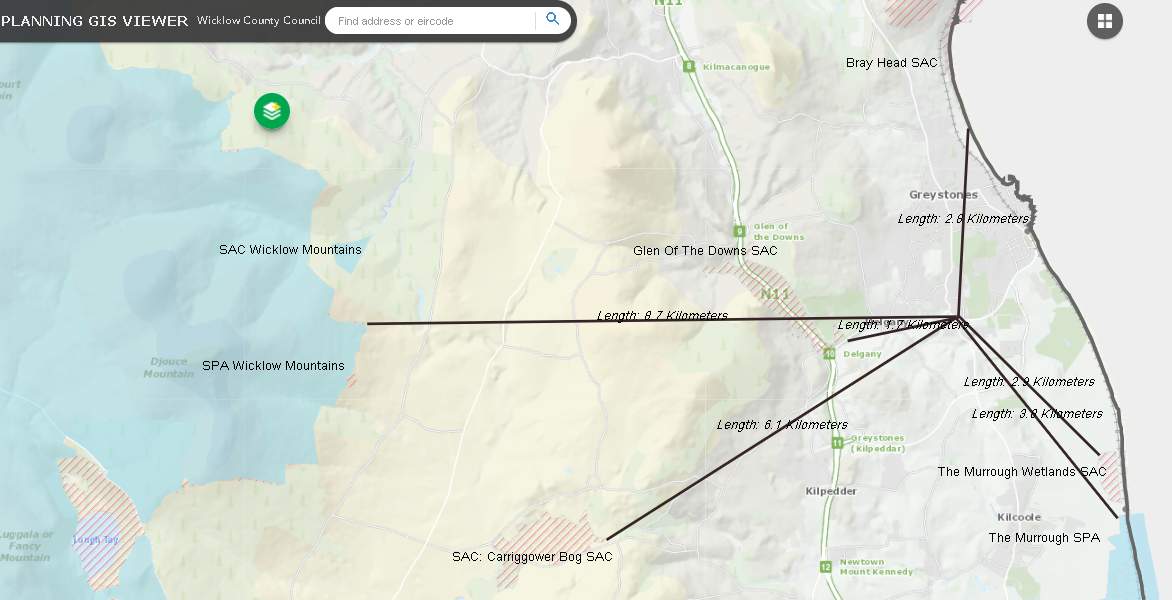 Please answer the following five questions in order to determine whether there are any Natura 2000 sites which could potentially be impacted by the proposed development.  Conclusion Table 2:  If the answer to all of these questions is no, significant impacts can be ruled out for Natura 2000 sites.  No further assessment is required; proceed to the Habitats Directive Conclusion Statement.  Please refer to tables 3 and 4 where the answer to any of these questions is yes.Table 3: 	Determination Of Possible Impacts On Natura 2000 Sites.Where it has been identified that there is a Natura 2000 site within the potential impact zone of the proposed development,   it is necessary to try to determine the nature of the possible impacts.  Please answer the following questions as appropriate. Conclusion Table 3:  	If the answer to all of the above is no or n/a, significant impacts on Natura 2000 sites can be ruled out.  No further assessment is required; proceed to the Screening Conclusion Statement.  If the answer to any question in table 3 is yes, you may require further information, unless you are satisfied that the project proponents have incorporated adequate mitigation into their design to avoid impacts on the Natura 2000 site (eg water pollution protection measures).  Such information should be provided in the form of a Natura Impact Statement which should address the particular issues of concern as identified through the above.Table 4:	Consideration Of Potential Impacts On Protected Species Many of our Special Areas of Conservation are designated for species as well as for habitats.  These are listed below, alongside the sites for which they are designated.  Included is a short list of the types of activities which could have an impact on these species.  Please tick if you are concerned that the proposed development could have an impact on these species.  Conclusion Table 4:  	If the answer to all of the above is no, significant impacts on species can be ruled out.  If the answer to any of the above is yes, then further information is likely to be required in relation to potential for impact on that particular species.  Where potential impacts on the above listed species are within designated sites, then further information should be sought in the form of a Natura Impact Statement.  Where impacts are outside designated sites, then a species specific survey should be requested.Habitats Directive Screening Conclusion Statement Development Consent TypePart 8Development Location12A & 12B Mill Bank, Killincarrig, Greystones,  Co. Wicklow File Ref2021/Mill BankDescription of the project 2 No. 2 bedroom houses Impacts on SACsImpacts on SACsImpacts on SACs1Impacts On Freshwater Habitats Is the development within a Special Area of Conservation whose qualifying interests include freshwater habitats, or in the catchment of same? Sites to consider: Ballyman Glen SAC Knocksink Wood SAC Slaney River Valley SAC Wicklow Mountains SC Habitats to consider: Rivers, Lakes and Lagoons.No2Impacts On Wetland Habitats Is the development within a Special Area of Conservation whose qualifying interests include wetland habitats, or within 1 km of same?Sites to consider: Ballyman GlenBray HeadBuckroney- Brittas Dunes & FenCarrigower BogHoldenstown BogMaherabeg DunesThe Murrough WetlandsWicklow MountainsHabitats to consider: Bogs, , Marshes and Heaths.No3Impacts on Intertidal and Marine Habitats Is the development located within a Special Area of Conservation whose qualifying interests include intertidal and/or marine habitats and species, or within the catchment of same.Sites to consider: Bray HeadBuckroney- Brittas Dunes & FenMaherabeg DunesThe Murrough WetlandsWicklow ReefHabitats to consider: Mudflats, Sandflats, Saltmarsh, Estuary; Shingle, Reefs, Sea Cliffs.No4Impacts On Woodlands And GrasslandsIs the development within a Special Area of Conservation whose qualifying habitats include woodlands or grasslands  habitats, or within 200m of same.Sites to consider: Deputy’s Pass Nature ReserveGlen of the DownsKnocksink WoodVale of Clara (Rathdrum Wood)Slaney River ValleyWicklow MountainsBuckroney- Brittas Dunes & FenMaherabeg DunesHabitats to consider: Woodlands, Grasslands or Dunes.NoImpacts on SPAsImpacts on SPAsImpacts on SPAs5Impacts On Birds Is the development within a Special Protection Area, or within 1 km of same.Sites to considerThe Murrough Wetlands Wicklow MountainsPoulaphouca ReservoirWicklow HeadNo1Impacts on designated freshwater habitats (rivers, lakes streams and lagoons).Please answer the following if the answer to question 1 in table 2 was yes. Does the development involve any of the following:Impacts on designated freshwater habitats (rivers, lakes streams and lagoons).Please answer the following if the answer to question 1 in table 2 was yes. Does the development involve any of the following:Works inside the boundary of designated site1.1All works within the boundary of any SAC whose qualifying features include freshwater habitats/species, excluding small extensions/alterations to existing buildings.N/AWorks outside the boundary of designated site1.2Discharge to surfacewater or groundwater within the boundary of an SAC whose qualifying features include freshwater habitats/species.N/A1.3Abstraction from surfacewater or groundwater within 1km of the boundary of an SAC whose qualifying features include freshwater habitats or species.N/A1.4Removal of topsoil within 100m of the boundary of an SAC, whose qualifying features include freshwater habitats/species.N/A1.5Infilling or raising of ground levels within 100m the boundary of any SAC whose qualifying features include freshwater habitats/species.N/A1.6Construction of drainage ditches within 1km of the boundary of an SAC whose qualifying features include freshwater habitats/species.N/A1.7Installation of waste water treatment systems; percolation areas; septic tanks within 100 m of the boundary of an SAC site whose qualifying features include freshwater habitats/species.N/A1.8Construction within a floodplain of EU designated watercourse whose qualifying features include freshwater habitats/species.N/A1.9Crossing or culverting of rivers or streams within 1km of the boundary of any SAC whose qualifying features include freshwater habitats.N/A1.10Storage of chemicals hydrocarbons or organic wastes within 100 m of the boundary of an SAC whose qualifying features include freshwater habitats/species.N/A1.11Development of a large scale, within catchment of an EU designated watercourse or waterbody, which involves the production of an EIS.N/A1.12Development or expansion of quarries within catchment of an EU designated watercourse or waterbody..N/A1.13Development or expansion of windfarms within catchment of an EU designated watercourse or waterbody.N/A1.14Development of pumped hydro electric stations within catchment of an EU designated watercourse or waterbody.N/A2Impacts on designated wetland habitats (bog, heath, marsh, fen).Please answer the following if the answer to question 2 in table 2 was yes. Does the development involve any of the following:Impacts on designated wetland habitats (bog, heath, marsh, fen).Please answer the following if the answer to question 2 in table 2 was yes. Does the development involve any of the following:Works inside the boundary of designated site2.1All works within the boundary of an SAC whose qualifying features include heath, marsh, fen or bog, excluding small extensions/alterations to existing buildings.N/AWorks outside the boundary of designated siteN/A2.2Construction of roads or other infrastructure on peat habitats within 1km of any SAC whose qualifying features include heath, marsh, fen or bog.N/A2.3Development of a large scale within 1km of any SAC, whose qualifying features include heath, marsh, fen or bog, which involves the production of an EIS.N/A3Impacts on designated intertidal and marine habitats (mudflats, sandflats, estuaries, reefs and sea cliffs).Please answer the following if the answer to question 3 in table 2 was yes. Does the development involve any of the following:Impacts on designated intertidal and marine habitats (mudflats, sandflats, estuaries, reefs and sea cliffs).Please answer the following if the answer to question 3 in table 2 was yes. Does the development involve any of the following:Works inside the boundary of designated site3.1All works within the boundary of any SAC whose qualifying features include intertidal or marine habitats, excluding small extensions/alterations to existing buildings.N/AWorks outside the boundary of designated siteN/A3.2Coastal protection works within 5km of any SAC whose qualifying features include intertidal or marine habitats.N/A3.3Development of piers, slipways, marinas, pontoons or any other infrastructure within 5km of any SAC whose qualifying features include intertidal or marine habitats.N/A3.4Dredging within 5km of any SAC whose qualifying features include intertidal or marine habitats.N/A3.5Works within 1km of any SAC whose qualifying features include intertidal or marine habitats, which will result in discharges to rivers or streams directly connected to the designated site. N/A3.6Infilling of coastal habitats within 500m of any SAC whose qualifying features include intertidal or marine habitats.N/A3.7Removal of topsoil or infilling of terrestrial habitats within 100m of any SAC whose qualifying features include intertidal or marine habitats.N/A3.8Development of a large scale within 1km of any SAC whose qualifying features include intertidal or marine habitats, which involves the production of an EIS.N/A4Impacts on other designated woodlands and grasslands (woodland, upland grassland, lowland grassland, coastal grassland including dunes).Please answer the following if the answer to question 4 in table 2 was yes. Does the development involve any of the following:Works inside the boundary of designated site4.1All works within the boundary of any SAC whose qualifying interests include woodland or grassland habitat types excluding small extensions/alterations to existing buildings.N/AWorks outside the boundary of designated site4.2Development within 200m of any SAC whose qualifying interests include woodland or grassland habitat types.N/A4.3Development of a large scale within 1km of any SAC, whose qualifying interests include woodland or grassland habitat types, which involves the production of an EIS.N/A5Impacts on birds in SPAsPlease answer the following if the answer to question 5 in table 2 was yes. Does the development involve any of the following:Impacts on birds in SPAsPlease answer the following if the answer to question 5 in table 2 was yes. Does the development involve any of the following:Works inside the boundary of designated site5.1All works within the boundary of any SPA excluding small extensions/alterations to existing buildings.N/AWorks outside the boundary of designated siteN/A5.2Erection of wind turbines within 1km of any SPA.N/A5.3All construction works within 100m of any SPA.N/A5.4Infilling of coastal habitats within 500m of intertidal SPA.N/A5.5Works within 1km of coastal/wetland SPAs which will result in discharges to rivers or streams that are directly connected to designated sites.N/A5.6Development of cycleways or walking routes within 100m of SPAs.N/ASpeciesRelevant SitesActivites which could have impacts on speciesPossible Impacts Identified? Y/NOtterWicklow MountainsSlaney River ValleyActivities that interfere with river banks.NSalmonSlaney River ValleyActivities that interfere with water quality, levels or the river bed;NRiver LampreySlaney River ValleyActivities that interfere with water quality, levels or the river bed;NBrook LampreySlaney River ValleyActivities that interfere with water quality, levels or the river bed;NSea LampreySlaney River ValleyActivities that interfere with water quality or the river bed – estuarine areas;NTwaite ShadSlaney River ValleyActivities that interfere with water quality or the river bed – estuarine areas;NFreshwater Pearl MusselSlaney River ValleyActivities that interfere with water quality, levels or the river bed ;NDevelopment TypeDevelopment Type2 No 2 bed houses Development LocationDevelopment Location12 Mill Bank, Killincarrig, Greystones,  Co. Wicklow Natura 2000 sites within impact zoneNatura 2000 sites within impact zone0Planning File RefPlanning File RefPart 8Description of the project Description of the project Description of the project 2 No 2 bed houses at 12 Mill Road, Killincarrig, Greystones, Co. Wicklow.2 No 2 bed houses at 12 Mill Road, Killincarrig, Greystones, Co. Wicklow.2 No 2 bed houses at 12 Mill Road, Killincarrig, Greystones, Co. Wicklow.Describe how the project or plan (alone or in combination) could affect Natura 2000 site(s).Describe how the project or plan (alone or in combination) could affect Natura 2000 site(s).Describe how the project or plan (alone or in combination) could affect Natura 2000 site(s).N/AN/AN/AIf there are potential negative impacts, explain whether you consider if these are likely to be significant, and if not, why not. If there are potential negative impacts, explain whether you consider if these are likely to be significant, and if not, why not. If there are potential negative impacts, explain whether you consider if these are likely to be significant, and if not, why not. N/AN/AN/AConclusion of assessmentSignificant impacts can be ruled out.Conclusion of assessmentSignificant impacts can be ruled out.Conclusion of assessmentSignificant impacts can be ruled out.Documentation reviewed for making of this statement.Documentation reviewed for making of this statement.Documentation reviewed for making of this statement.Wicklow CDP 2016-2022Geological Survey of Ireland Site Topography InvestigationWicklow CDP 2016-2022Geological Survey of Ireland Site Topography InvestigationWicklow CDP 2016-2022Geological Survey of Ireland Site Topography InvestigationCompleted ByGillian Power, Senior Executive Engineer,Housing and Corporate Estate, Wicklow Co. Co., Wicklow.Gillian Power, Senior Executive Engineer,Housing and Corporate Estate, Wicklow Co. Co., Wicklow.Date 09 April 202109 April 2021